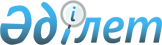 О внесении изменений и дополнений в решение Северо-Казахстанского областного маслихата от 10 декабря 2021 года № 12/1 "Об утверждении областного бюджета Северо-Казахстанской области на 2022-2024 годы"Решение Северо-Казахстанского областного маслихата от 16 марта 2022 года № 15/4. Зарегистрировано в Министерстве юстиции Республики Казахстан 30 марта 2022 года № 27291
      РЕШИЛ:
      1. Внести в решение Северо-Казахстанского областного маслихата "Об утверждении областного бюджета Северо-Казахстанской области на 2022-2024 годы" от 10 декабря 2021 года № 12/1 (зарегистрировано в Реестре государственной регистрации нормативных правовых актов под № 25929) следующие изменения и дополнения:
      пункт 1 изложить в новой редакции:
      "1. Утвердить областной бюджет Северо-Казахстанской области на 2022-2024 годы согласно приложениям 1, 2 и 3 к настоящему решению соответственно, в том числе на 2022 год в следующих объемах:
      1) доходы – 337 303 838,1 тысячи тенге, в том числе по:
      налоговым поступлениям – 34 623 135,1 тысячи тенге;
      неналоговым поступлениям – 1 933 724,4 тысячи тенге;
      поступления от продажи основного капитала – 2 602 тысячи тенге;
      поступления трансфертов – 300 744 376,6 тысячи тенге;
      2) затраты – 339 383 937,9 тысячи тенге; 
      3) чистое бюджетное кредитование – 10 570 878,4 тысячи тенге, в том числе:
      бюджетные кредиты – 22 155 891,5 тысячи тенге;
      погашение бюджетных кредитов – 11 585 013,1 тысячи тенге;
      4) сальдо по операциям с финансовыми активами – 2 000 000 тысяч тенге, в том числе:
      приобретение финансовых активов – 2 000 000 тысяч тенге;
      поступления от продажи финансовых активов государства – 0 тысяч тенге;
      5) дефицит (профицит) бюджета – -14 650 978,2 тысячи тенге;
      6) финансирование дефицита (использование профицита) бюджета – 14 650 978,2 тысячи тенге:
      поступление займов – 13 448 079 тысяч тенге;
      погашение займов – 10 997 177,8 тысячи тенге;
      используемые остатки бюджетных средств – 12 200 077 тысяч тенге.";
      дополнить пунктом 14-1 следующего содержания:
      "14-1. Предусмотреть расходы областного бюджета на 2022 год за счет возврата неиспользованных (недоиспользованных) в 2021 году целевых трансфертов из областного бюджета и республиканского бюджета, согласно приложению 5.";
      приложение 1 к указанному решению изложить в новой редакции согласно приложению 1 к настоящему решению;
      дополнить приложением 5 согласно приложению 2 к настоящему решению.
      2. Настоящее решение вводится в действие с 1 января 2022 года. Северо-Казахстанский областной бюджет на 2022 год Расходы областного бюджета на 2022 год за счет свободных остатков бюджетных средств, сложившихся на 1 января 2022 года, и возврата неиспользованных (недоиспользованных) в 2021 году целевых трансфертов из областного бюджета и республиканского бюджета Доходы: 2. За счет внутренних займов  Доиспользование в 2022 году неиспользованных (недоиспользованных) сумм целевых трансфертов на развитие, выделенных из республиканского бюджета в 2021 году
					© 2012. РГП на ПХВ «Институт законодательства и правовой информации Республики Казахстан» Министерства юстиции Республики Казахстан
				
      СекретарьСеверо-Казахстанского областного маслихата

В. Бубенко
Приложение 1 к решениюСеверо-Казахстанского областного маслихатаот 16 марта 2022 года № 15/4Приложение 1 к решениюСеверо-Казахстанскогообластного маслихатаот 10 декабря 2021 года № 12/1
Категория
Категория
Категория
Наименование
Сумма, 
тысяч тенге
Класс
Класс
Наименование
Сумма, 
тысяч тенге
Под
класс
1
2
3
4
5
1) Доходы
337 303 838,1
1
Налоговые поступления
34 623 135,1
01
Подоходный налог
31 861 547,1
1
Корпоративный подоходный налог
10 846 403,1
2
Индивидуальный подоходный налог
21 015 144
05
Внутренние налоги на товары, работы и услуги
2 761 588
3
Поступления за использование природных и других ресурсов
2 758 213
4
Сборы за ведение предпринимательской и профессиональной деятельности
3 375
2
Неналоговые поступления
1 933 724,4
01
Доходы от государственной собственности
801 322,8
1
Поступления части чистого дохода государственных предприятий
118 796
5
Доходы от аренды имущества, находящегося в государственной собственности
57 255
7
Вознаграждения по кредитам, выданным из государственного бюджета
625 271,8
04
Штрафы, пени, санкции, взыскания, налагаемые государственными учреждениями, финансируемыми из государственного бюджета, а также содержащимися и финансируемыми из бюджета (сметы расходов) Национального Банка Республики Казахстан
139 118
1
Штрафы, пени, санкции, взыскания, налагаемые государственными учреждениями, финансируемыми из государственного бюджета, а также содержащимися и финансируемыми из бюджета (сметы расходов) Национального Банка Республики Казахстан, за исключением поступлений от организаций нефтяного сектора и в Фонд компенсации потерпевшим
139 118
06
Прочие неналоговые поступления
993 283,6
1
Прочие неналоговые поступления
993 283,6
3
Поступления от продажи основного капитала
2 602
01
Продажа государственного имущества, закрепленного за государственными учреждениями
2 602
1
Продажа государственного имущества, закрепленного за государственными учреждениями
2 602
4
Поступления трансфертов
300 744 376,6
01
Трансферты из нижестоящих органов государственного управления
52 756 533,6
2
Трансферты из районных (городов областного значения) бюджетов
52 756 533,6
02
Трансферты из вышестоящих органов государственного управления
247 987 843
1
Трансферты из республиканского бюджета
247 987 843
Функциональная группа 
Функциональная группа 
Функциональная группа 
Наименование
Сумма, 
тысяч тенге
Администратор 
бюджетных 
программ
Администратор 
бюджетных 
программ
Администратор 
бюджетных 
программ
Сумма, 
тысяч тенге
Программа
Программа
Сумма, 
тысяч тенге
1
2
3
4
5
 2) Затраты
339 383 937,9
01
Государственные услуги общего характера
5 454 610,8
110
Аппарат маслихата области
108 151
001
Услуги по обеспечению деятельности маслихата области
108 151
120
Аппарат акима области
2 945 171
001
Услуги по обеспечению деятельности акима области
1 686 484
004
Капитальные расходы государственного органа
11 000
007
Капитальные расходы подведомственных государственных учреждений и организаций
150 702
009
Обеспечение и проведение выборов акимов городов районного значения, сел, поселков, сельских округов
288 411
113
Целевые текущие трансферты нижестоящим бюджетам
808 574
257
Управление финансов области
1 485 954
001
Услуги по реализации государственной политики в области исполнения местного бюджета и управления коммунальной собственностью
372 205
009
Приватизация, управление коммунальным имуществом, постприватизационная деятельность и регулирование споров, связанных с этим
6 537
113
Целевые текущие трансферты нижестоящим бюджетам
1 107 212
263
Управление внутренней политики области
77 016
075
Обеспечение деятельности Ассамблеи народа Казахстана области
77 016
269
Управление по делам религий области
75 694
001
Услуги по реализации государственной политики в сфере религиозной деятельности на местном уровне
55 494
003
Капитальные расходы государственного органа
8 790
005
Изучение и анализ религиозной ситуации в регионе
11 410
282
Ревизионная комиссия области
291 900
001
Услуги по обеспечению деятельности ревизионной комиссии области
288 000
003
Капитальные расходы государственного органа
3 900
288
Управление строительства, архитектуры и градостроительства области
202 407,8
061
Развитие объектов государственных органов
202 407,8
718
Управление государственных закупок области
105 850
001
Услуги по реализации государственной политики в области государственных закупок на местном уровне
105 850
727
Управление экономики области
162 467
001
Услуги по реализации государственной политики в области формирования и развития экономической политики области
156 467
004
Капитальные расходы государственного органа
1 000
061
Экспертиза и оценка документации по вопросам бюджетных инвестиций и государственно-частного партнерства, в том числе концессии
5 000
02
Оборона
531 845
120
Аппарат акима области
135 462
010
Мероприятия в рамках исполнения всеобщей воинской обязанности
44 640
011
Подготовка территориальной обороны и территориальная оборона областного масштаба
16 361
012
Мобилизационная подготовка и мобилизация областного масштаба
51 224
014
Предупреждение и ликвидация чрезвычайных ситуаций областного масштаба
23 237
287
Территориальный орган, уполномоченных органов 
в области чрезвычайных ситуаций природного и техногенного характера, гражданской обороны, финансируемый из областного бюджета
396 383
002
Капитальные расходы территориального органа и подведомственных государственных учреждений
232 000
004
Предупреждение и ликвидация чрезвычайных ситуаций областного масштаба
164 383
03
Общественный порядок, безопасность, правовая, судебная, уголовно-исполнительная деятельность
8 374 052
252
Исполнительный орган внутренних дел, финансируемый из областного бюджета
8 374 052
001
Услуги по реализации государственной политики 
в области обеспечения охраны общественного порядка и безопасности на территории области
7 648 962
003
Поощрение граждан, участвующих в охране общественного порядка
6 195
006
Капитальные расходы государственного органа
718 895
04
Образование
122 414 053,8
120
Аппарат акима области
10 473
019
Обучение участников избирательного процесса
10 473
253
Управление здравоохранения области
541 664
043
Подготовка специалистов в организациях технического и профессионального, послесреднего образования
205 825
044
Оказание социальной поддержки обучающимся 
по программам технического и профессионального, послесреднего образования
73 853
057
Подготовка специалистов с высшим, послевузовским образованием и оказание социальной поддержки обучающимся
261 986
261
Управление образования области
111 785 198
001
Услуги по реализации государственной политики 
на местном уровне в области образования
700 178
003
Общеобразовательное обучение по специальным образовательным учебным программам
2 881 913
004
Информатизация системы образования
в государственных организациях образования 
99 265
005
Приобретение и доставка учебников, 
учебно-методических комплексов в государственных организациях образования
930 722
006
Общеобразовательное обучение одаренных детей 
в специализированных организациях образования
1 756 714
007
Проведение школьных олимпиад, внешкольных мероприятий и конкурсов областного, районного (городского) масштабов
121 500
011
Обследование психического здоровья детей и подростков и оказание 
психолого-медико-педагогической консультативной помощи населению
652 984
013
Капитальные расходы государственного органа
109 000
019
Присуждение грантов областным государственным учреждениям образования за высокие показатели работы
48 000
024
Подготовка специалистов в организациях технического и профессионального образования
7 148 679
029
Методическое и финансовое сопровождение системы образования
1 185 460
052
Повышение квалификации, подготовка и переподготовка кадров в рамках Государственной программы развития продуктивной занятости и массового предпринимательства на 2017-2021 годы "Еңбек"
1 009 192
055
Дополнительное образование для детей и юношества
2 473 861
057
Подготовка специалистов с высшим, послевузовским образованием и оказание социальной поддержки обучающимся
84 691
067
Капитальные расходы подведомственных государственных учреждений и организаций
904 783
081
Дошкольное воспитание и обучение
4 937 537
082
Общеобразовательное обучение в государственных организациях начального, основного и общего среднего образования
65 862 140
083
Организация бесплатного подвоза учащихся до ближайшей школы и обратно в сельской местности
49 653
086
Выплата единовременных денежных средств казахстанским гражданам, усыновившим (удочерившим) ребенка (детей)-сироту и ребенка (детей), оставшегося без попечения родителей
6 210
087
Ежемесячные выплаты денежных средств опекунам (попечителям) на содержание ребенка-сироты
 (детей-сирот), и ребенка (детей), оставшегося 
без попечения родителей
218 057
202
Реализация государственного образовательного заказа в дошкольных организациях образования
7 552 083
203
Реализация подушевого финансирования в государственных организациях среднего образования
13 052 576
285
Управление физической культуры и спорта области
4 140 071,2
006
Дополнительное образование для детей и юношества по спорту
3 493 805,2
007
Общеобразовательное обучение одаренных в спорте детей в специализированных организациях образования
646 266
288
Управление строительства, архитектуры и градостроительства области
5 936 647,6
012
Строительство и реконструкция объектов начального, основного среднего и общего среднего образования
1 680 526
069
Строительство и реконструкция объектов дополнительного образования
887 712,8
082
Строительство и реконструкция объектов высшего и послевузовского образования 
3 109 461,2
099
Строительство и реконструкция объектов технического, профессионального и послесреднего образования
258 947,6
05
Здравоохранение
5 971 540,9
253
Управление здравоохранения области
4 368 335
001
Услуги по реализации государственной политики 
на местном уровне в области здравоохранения
209 722
006
Услуги по охране материнства и детства
247 916
007
Пропаганда здорового образа жизни
25 049
008
Реализация мероприятий по профилактике и борьбе со СПИД в Республике Казахстан
84 964
016
Обеспечение граждан бесплатным или льготным проездом за пределы населенного пункта на лечение
239
018
Информационно-аналитические услуги в области здравоохранения
45 756
023
Социальная поддержка медицинских и фармацевтических работников
250 000
027
Централизованный закуп и хранение вакцин и других медицинских иммунобиологических препаратов 
для проведения иммунопрофилактики населения
798 382
029
Областные базы специального медицинского снабжения
86 893
030
Капитальные расходы государственных органов здравоохранения
8 475
033
Капитальные расходы медицинских организаций здравоохранения
1 859 551
039
Оказание амбулаторно-поликлинических услуг и медицинских услуг субъектами сельского здравоохранения, за исключением оказываемой 
за счет средств республиканского бюджета, и оказание услуг Call-центрами
25 908
041
Дополнительное обеспечение гарантированного объема бесплатной медицинской помощи по решению местных представительных органов областей
410 489
042
Проведение медицинской организацией мероприятий, снижающих половое влечение, осуществляемые на основании решения суда
255
050
Возмещение лизинговых платежей по санитарному транспорту, медицинским изделиям, требующие сервисного обслуживания, приобретенных на условиях финансового лизинга
314 736
288
Управление строительства, архитектуры и градостроительства области
1 603 205,9
038
Строительство и реконструкция объектов здравоохранения
1 603 205,9
06
Социальная помощь и социальное обеспечение
11 420 558,3
256
Управление координации занятости и социальных программ области
10 028 336,3
001
Услуги по реализации государственной политики 
на местном уровне в области обеспечения занятости и реализации социальных программ для населения
231 841
002
Предоставление специальных социальных услуг 
для престарелых и инвалидов в медико-социальных учреждениях (организациях) общего типа, в центрах оказания специальных социальных услуг, в центрах социального обслуживания
898 088
003
Социальная поддержка инвалидов
66 874
012
Предоставление специальных социальных услуг 
для детей-инвалидов в государственных 
медико-социальных учреждениях (организациях) для детей с нарушениями функций опорно-двигательного аппарата, в центрах оказания специальных социальных услуг, в центрах социального обслуживания
109 513
013
Предоставление специальных социальных услуг для инвалидов с психоневрологическими заболеваниями, в психоневрологических медико-социальных учреждениях (организациях), в центрах оказания специальных социальных услуг, в центрах социального обслуживания
2 804 757
014
Предоставление специальных социальных услуг 
для престарелых, инвалидов, в том числе 
детей-инвалидов, в реабилитационных центрах
110 712
015
Предоставление специальных социальных услуг 
для детей-инвалидов с психоневрологическими патологиями в детских психоневрологических 
медико-социальных учреждениях (организациях), 
в центрах оказания специальных социальных услуг, 
в центрах социального обслуживания
470 257
018
Размещение государственного социального заказа 
в неправительственных организациях
74 782
044
Реализация миграционных мероприятий на местном уровне
3 322
053
Услуги по замене и настройке речевых процессоров к кохлеарным имплантам
30 870
067
Капитальные расходы подведомственных государственных учреждений и организаций
1 300
071
Обучение предпринимательству в рамках развития продуктивной занятости
2 121,3
113
Целевые текущие трансферты нижестоящим бюджетам
5 223 899
261
Управление образования области
1 265 596
015
Социальное обеспечение сирот, детей, оставшихся без попечения родителей
830 238
084
Социальная поддержка обучающихся и воспитанников организаций образования очной формы обучения в виде льготного проезда 
на общественном транспорте (кроме такси) 
по решению местных представительных органов
3 200
092
Содержание ребенка (детей), переданного патронатным воспитателям
230 345
095
Содержание детей школьного возраста из отдаленных населенных пунктов, переданных временной семье
144 036
201
Государственная поддержка по содержанию 
детей-сирот и детей, оставшихся без попечения родителей, в детских домах семейного типа и приемных семьях
57 777
263
Управление внутренней политики области 
20 000
077
Обеспечение прав и улучшение качества жизни инвалидов в Республике Казахстан
20 000
298
Управление государственной инспекции труда области
106 626
001
Услуги по реализации государственной политики 
в области регулирования трудовых отношений на местном уровне
106 626
07
Жилищно-коммунальное хозяйство
21 102 336
279
Управление энергетики и жилищно-коммунального хозяйства области
21 102 336
001
Услуги по реализации государственной политики 
на местном уровне в области энергетики и 
жилищно-коммунального хозяйства 
103 519
032
Субсидирование стоимости услуг по подаче питьевой воды из особо важных групповых и локальных систем водоснабжения, являющихся безальтернативными источниками питьевого водоснабжения 
5 584 865,2
113
Целевые текущие трансферты нижестоящим бюджетам
5 531 068,9
114
Целевые трансферты на развитие нижестоящим бюджетам
9 882 882,9
08
Культура, спорт, туризм и информационное пространство
13 052 744,9
263
Управление внутренней политики области 
768 829
001
Услуги по реализации государственной внутренней политики на местном уровне
127 999
003
Реализация мероприятий в сфере молодежной политики
53 771
007
Услуги по проведению государственной информационной политики 
586 059
032
Капитальные расходы подведомственных государственных учреждений и организаций
1 000
266
Управление предпринимательства 
и индустриально-инновационного развития области
4 998
044
Субсидирование части затрат субъектов предпринимательства на содержание 
санитарно-гигиенических узлов
4 998
285
Управление физической культуры и спорта области
3 879 414,8
001
Услуги по реализации государственной политики 
на местном уровне в сфере физической культуры и спорта
111 120
002
Проведение спортивных соревнований на областном уровне
151 975
003
Подготовка и участие членов областных сборных команд по различным видам спорта на республиканских и международных спортивных соревнованиях
3 360 083
032
Капитальные расходы подведомственных государственных учреждений и организаций
256 236,8
288
Управление строительства, архитектуры и градостроительства области
3 427 168,1
024
Развитие объектов спорта
938 219,1
027
Развитие объектов культуры
2 242 823
089
Развитие объектов туризма
246 126
743
Управление цифровых технологий области
140 551
001
Услуги по реализации государственной политики на местном уровне в области информатизации, оказания государственных услуг и проектного управления области
122 900
003
Капитальные расходы государственного органа
17 651
748
Управление культуры, развития языков и архивного дела области
4 831 784
001
Услуги по реализации государственной политики 
на местном уровне в области культуры, развития языков и архивного дела
154 588
002
Развитие государственного языка и других языков народа Казахстана
79 189
005
Поддержка культурно-досуговой работы
303 493
007
Обеспечение сохранности историко-культурного наследия и доступа к ним
419 243
008
Поддержка театрального и музыкального искусства
1 391 619
009
Обеспечение функционирования областных библиотек
284 736
010
Обеспечение сохранности архивного фонда
450 721
032
Капитальные расходы подведомственных государственных учреждений и организаций
184 849
113
Целевые текущие трансферты нижестоящим бюджетам
1 563 346
09
Топливно-энергетический комплекс и недропользование 
100 438
279
Управление энергетики и жилищно-коммунального хозяйства области
100 438
050
Субсидирование затрат энергопроизводящих организаций на приобретение топлива для бесперебойного проведения отопительного сезона
100 438
10
Сельское, водное, лесное, рыбное хозяйство, особо охраняемые природные территории, охрана окружающей среды и животного мира, земельные отношения
48 434 553,8
254
Управление природных ресурсов и регулирования природопользования области
1 747 171
001
Услуги по реализации государственной политики 
в сфере охраны окружающей среды на местном уровне
137 192
002
Установление водоохранных зон и полос водных объектов
12 053
005
Охрана, защита, воспроизводство лесов и лесоразведение
1 390 461
006
Охрана животного мира
38 518
008
Мероприятия по охране окружающей среды
42 000
013
Капитальные расходы государственного органа
1 000
032
Капитальные расходы подведомственных государственных учреждений и организаций
125 947
719
Управление ветеринарии области
1 757 105
001
Услуги по реализации государственной политики 
на местном уровне в сфере ветеринарии
186 931
003
Капитальные расходы государственного органа
35 524
010
Организация отлова и уничтожения бродячих собак 
и кошек
61 038
011
Возмещение владельцам стоимости обезвреженных (обеззараженных) и переработанных без изъятия животных, продукции и сырья животного происхождения, представляющих опасность 
для здоровья животных и человека
36 973
012
Проведение ветеринарных мероприятий 
по профилактике и диагностике энзоотических болезней животных
104 525
013
Проведение мероприятий по идентификации сельскохозяйственных животных
126 392
014
Проведение противоэпизоотических мероприятий
1 143 003
028
Услуги по транспортировке ветеринарных препаратов до пункта временного хранения
1 680
030
Централизованный закуп ветеринарных препаратов по профилактике и диагностике энзоотических болезней животных, услуг по их профилактике и диагностике, организация их хранения и транспортировки (доставки) местным исполнительным органам районов (городов областного значения)
61 039
729
Управление земельной инспекции области
5 832,8
001
Услуги по реализации государственной политики 
на местном уровне в сфере контроля 
за использованием и охраной земель 
5 832,8
741
Управление сельского хозяйства и земельных отношений области
44 924 445
001
Услуги по реализации государственной политики 
в сфере сельского хозяйства и регулирования земельных отношений на местном уровне
369 737
002
Субсидирование развития семеноводства
1 604 572
003
Капитальные расходы государственного органа
5 038
005
Субсидирование стоимости пестицидов, биоагентов (энтомофагов), предназначенных для проведения обработки против вредных и особо опасных вредных организмов с численностью выше экономического порога вредоносности и карантинных объектов
9 883 964
046
Государственный учет и регистрация тракторов, прицепов к ним, самоходных сельскохозяйственных, мелиоративных и дорожно-строительных машин и механизмов
2 500
047
Субсидирование стоимости удобрений 
(за исключением органических)
6 500 000
050
Возмещение части расходов, понесенных субъектом агропромышленного комплекса, при инвестиционных вложениях
9 370 824
053
Субсидирование развития племенного животноводства, повышение продуктивности и качества продукции животноводства
8 824 503
055
Субсидирование процентной ставки по кредитным и лизинговым обязательствам в рамках направления 
по финансовому оздоровлению субъектов агропромышленного комплекса
5 591
056
Субсидирование ставок вознаграждения при кредитовании, а также лизинге на приобретение сельскохозяйственных животных, техники и технологического оборудования
6 348 322
057
Субсидирование затрат перерабатывающих предприятий на закуп сельскохозяйственной продукции для производства продуктов ее глубокой переработки в сфере животноводства
2 009 394
11
Промышленность, архитектурная, градостроительная и строительная деятельность
10 090 173
288
Управление строительства, архитектуры 
и градостроительства области
10 010 375
001
Услуги по реализации государственной политики 
в области строительства, архитектуры 
и градостроительства на местном уровне
156 923
003
Капитальные расходы государственного органа
2 000
113
Целевые текущие трансферты нижестоящим бюджетам
4 019 903
114
Целевые трансферты на развитие нижестоящим бюджетам
5 831 549
728
Управление государственного 
архитектурно-строительного контроля 
и лицензирования области
79 798
001
Услуги по реализации государственной политики 
в области архитектурно-строительного контроля
 и лицензирования на местном уровне 
79 798
12
Транспорт и коммуникации
21 675 152,7
268
Управление пассажирского транспорта 
и автомобильных дорог области
21 675 152,7
001
Услуги по реализации государственной политики 
на местном уровне в области транспорта и коммуникаций 
150 229
002
Развитие транспортной инфраструктуры
1 512 097
003
Обеспечение функционирования автомобильных дорог
2 626 030
005
Субсидирование пассажирских перевозок 
по социально значимым межрайонным (междугородним) сообщениям
825 000
025
Капитальный и средний ремонт автомобильных дорог областного значения и улиц населенных пунктов
2 802 349,7
028
Реализация приоритетных проектов транспортной инфраструктуры
2 761 042
113
Целевые текущие трансферты нижестоящим бюджетам
9 546 176
114
Целевые трансферты на развитие нижестоящим бюджетам
1 452 229
13
Прочие
7 633 873,1
253
Управление здравоохранения области
320 374
058
Реализация мероприятий по социальной и инженерной инфраструктуре в сельских населенных пунктах в рамках проекта "Ауыл-Ел бесігі"
144 493
096
Выполнение государственных обязательств по проектам государственно-частного партнерства
175 881
254
Управление природных ресурсов и регулирования природопользования области
23 200
104
Возмещение части расходов, понесенных субъектом рыбного хозяйства, при инвестиционных вложениях
23 200
257
Управление финансов области
450 783
012
Резерв местного исполнительного органа области
450 783
261
Управление образования области
2 340 360
079
Реализация мероприятий по социальной и инженерной инфраструктуре в сельских населенных пунктах в рамках проекта "Ауыл-Ел бесігі"
1 923 429
096
Выполнение государственных обязательств по проектам государственно-частного партнерства 
416 931
266
Управление предпринимательства 
и индустриально-инновационного развития области
2 907 567
001
Услуги по реализации государственной политики 
на местном уровне в области развития предпринимательства и 
индустриально-инновационной деятельности
182 445
003
Капитальные расходы государственного органа
11 290
004
Реализация мероприятий в рамках государственной поддержки индустриально-инновационной деятельности
2 311
005
Поддержка частного предпринимательства в рамках Государственной программы поддержки и развития бизнеса "Дорожная карта бизнеса - 2025"
16 000
008
Поддержка предпринимательской деятельности
8 000
010
Субсидирование процентной ставки по кредитам 
в рамках Государственной программы поддержки 
и развития бизнеса "Дорожная карта бизнеса - 2025"
1 966 521
011
Частичное гарантирование кредитов малому и среднему бизнесу в рамках Государственной программы поддержки и развития бизнеса "Дорожная карта бизнеса - 2025"
700 000
082
Предоставление государственных грантов молодым предпринимателям для реализации новых 
бизнес-идей в рамках Государственной программы поддержки и развития бизнеса "Дорожная карта бизнеса-2025"
21 000
268
Управление пассажирского транспорта и автомобильных дорог области
650 000
096
Выполнение государственных обязательств 
по проектам государственно-частного партнерства
650 000
279
Управление энергетики и жилищно-коммунального хозяйства области
250 000
024
Развитие индустриальной инфраструктуры в рамках Государственной программы поддержки и развития бизнеса "Дорожная карта бизнеса-2025"
250 000
285
Управление физической культуры и спорта области
42 190
096
Выполнение государственных обязательств по проектам государственно-частного партнерства
42 190
288
Управление строительства, архитектуры и градостроительства области
622 648,1
040
Развитие инфраструктуры специальных экономических зон, индустриальных зон, индустриальных парков
622 648,1
727
Управление экономики области
26 751
003
Разработка или корректировка, а также проведение необходимых экспертиз технико-экономических обоснований местных бюджетных инвестиционных проектов и конкурсных документаций проектов государственно-частного партнерства, концессионных проектов, консультативное сопровождение проектов государственно-частного партнерства и концессионных проектов
26 751
14
Обслуживание долга
2 277 087
257
Управление финансов области
2 277 087
004
Обслуживание долга местных исполнительных органов 
2 274 106
016
Обслуживание долга местных исполнительных органов по выплате вознаграждений и иных платежей по займам из республиканского бюджета
2 981
15
Трансферты
60 850 918,6
257
Управление финансов области 
60 850 918,6
007
Субвенции
47 304 320
011
Возврат неиспользованных (недоиспользованных) целевых трансфертов
361 971,1
024
Целевые текущие трансферты из нижестоящего бюджета на компенсацию потерь вышестоящего бюджета в связи с изменением законодательства
7 611 651
053
Возврат сумм неиспользованных (недоиспользованных) целевых трансфертов, выделенных из республиканского бюджета за счет целевого трансферта из Национального фонда Республики Казахстан
5 572 976,5
3) Чистое бюджетное кредитование
10 570 878,4
Бюджетные кредиты
22 155 891,5
06
Социальная помощь и социальное обеспечение
30 520,9
279
Управление энергетики и жилищно-коммунального хозяйства области
3 721,3
088
Кредитование районных (городов областного значения) бюджетов для финансирования мер в рамках Дорожной карты занятости
3 721,3
288
Управление строительства, архитектуры и градостроительства области
26 799,6
088
Кредитование районных (городов областного значения) бюджетов для финансирования мер в рамках Дорожной карты занятости
26 799,6
07
Жилищно-коммунальное хозяйство
19 033 236,6
279
Управление энергетики и жилищно-коммунального хозяйства области
1 083 348
087
Кредитование районных (городов областного значения) бюджетов на проведение капитального ремонта общего имущества объектов кондоминиумов
1 083 348
288
Управление строительства, архитектуры и градостроительства области
17 949 888,6
009
Кредитование районных (городов областного значения) бюджетов на проектирование и (или) строительство жилья
17 949 888,6
10
Сельское, водное, лесное, рыбное хозяйство, 
особо охраняемые природные территории, охрана окружающей среды и животного мира, земельные отношения
3 092 134
266
Управление предпринимательства и 
индустриально-инновационного развития области
1 700 000
030
Кредитование специализированных организаций 
для реализации механизмов стабилизации цен 
на социально значимые продовольственные товары
1 700 000
727
Управление экономики области
1 392 134
007
Бюджетные кредиты местным исполнительным органам для реализации мер социальной поддержки специалистов
1 392 134
Категория
Категория
Категория
Наименование
Сумма, 
тысяч тенге
Класс
Класс
Наименование
Сумма, 
тысяч тенге
Подкласс
Подкласс
Сумма, 
тысяч тенге
Погашение бюджетных кредитов
11 585 013,1
5
Погашение бюджетных кредитов
11 585 013,1
01
Погашение бюджетных кредитов
11 585 013,1
1
Погашение бюджетных кредитов, выданных 
из государственного бюджета
11 545 192,7
2
Возврат сумм бюджетных кредитов
39 820,4
Функциональная группа 
Функциональная группа 
Функциональная группа 
Наименование
Сумма, 
тысяч тенге
Администратор 
бюджетных 
программ
Администратор 
бюджетных 
программ
Администратор 
бюджетных 
программ
Сумма, 
тысяч тенге
Программа
Программа
4) Сальдо по операциям с финансовыми активами
2 000 000
Приобретение финансовых активов
2 000 000
13
Прочие
2 000 000
741
Управление сельского хозяйства и земельных отношений области
2 000 000
065
Формирование или увеличение уставного капитала юридических лиц
2 000 000
Поступления от продажи финансовых активов государства
0 
Категория
Категория
Категория
Наименование
Сумма,
 тысяч тенге
Класс
Класс
Наименование
Сумма,
 тысяч тенге
Подкласс
Подкласс
5) Дефицит (профицит) бюджета
-14 650 978,2
6) Финансирование дефицита
14 650 978,2
(использование профицита) бюджета
7
Поступления займов
13 448 079
01
Внутренние государственные займы
13 448 079
1
Государственные эмиссионные ценные бумаги
10 972 597
2
Договоры займа
2 475 482
Функциональная группа 
Функциональная группа 
Функциональная группа 
Наименование
Сумма, 
тысяч тенге
Администратор 
бюджетных 
программ
Администратор 
бюджетных 
программ
Администратор 
бюджетных 
программ
Сумма, 
тысяч тенге
Программа
Программа
16
Погашение займов
10 997 177,8
257
Управление финансов области 
10 997 177,8
008
Погашение долга местного исполнительного органа 
9 000 000
015
Погашение долга местного исполнительного органа перед вышестоящим бюджетом
1 990 359,1
018
Возврат неиспользованных бюджетных кредитов, выданных из республиканского бюджета
6 818,7
Категория
Категория
Категория
Наименование
Сумма, 
тысяч тенге
Класс
Класс
Наименование
Сумма, 
тысяч тенге
Подкласс
Подкласс
8
Используемые остатки бюджетных средств
12 200 077
01
Остатки бюджетных средств
12 200 077
1
Свободные остатки бюджетных средств
12 200 077Приложение 2 к решению Северо-Казахстанскогообластного маслихата от 16 марта 2022 года № 15/4Приложение 5 к решению Северо-Казахстанского областного маслихата от 10 декабря 2021 года № 12/1
Категория 
Категория 
Категория 
Категория 
Наименование 
Сумма, тысяч тенге
Класс
Класс
Класс
Сумма, тысяч тенге
Подкласс 
Подкласс 
Сумма, тысяч тенге
Специфика
Сумма, тысяч тенге
2
Налоговые поступления
10 441,6
06
Прочие неналоговые поступления
10 441,6
1
Прочие неналоговые поступления
10 441,6
09
Другие неналоговые поступления в местный бюджет
10 441,6
4
Поступления трансфертов
4 953 143,6
01
Трансферты из нижестоящих органов государственного управления
4 953 143,6
2
Трансферты из районных (городов областного значения) бюджетов
4 953 143,6
02
Возврат неиспользованных (недоиспользованных) целевых трансфертов
421 366,8
в том числе:
из республиканского бюджета:
341 857,8
Айыртауский район
6,5
Акжарский район
7,4
Аккайынский район
320 001,7
Есильский район
8,1
Жамбылский район
18 392,1
Магжана Жумабаева
7,3
Кызылжарский район
104,5
Мамлютский район
2,7
район имени Габита Мусрепова
55,8
Тайыншинский район
35,8
Тимирязевский район
916,4
Уалихановский район
264,7
район Шал акына
2 048,5
город Петропавловск
6,3
из областного бюджета:
79 509
Айыртауский район
4,8
Акжарский район
12 002,5
Аккайынский район
4 544,9
Есильский район
1 122,7
Жамбылский район
9,3
Магжана Жумабаева
12 202,2
Кызылжарский район
933
Мамлютский район
1 689,9
район имени Габита Мусрепова
2
Тайыншинский район
992,9
Тимирязевский район
16 077,9
Уалихановский район
33,6
Шал акына
190
город Петропавловск
29 703,3
16
Возврат сумм неиспользованных (недоиспользованных) целевых трансфертов, выделенных из республиканского бюджета за счет целевого трансферта из Национального фонда Республики Казахстан
4 531 776,8
в том числе:
Айыртауский район
140 576,6
Акжарский район
12 405,9
Аккайынский район
161 564,7
Есильский район
76 744,2
Жамбылский район
199 129,3
Магжана Жумабаева
176 799,1
Кызылжарский район
359 146,4
Мамлютский район
34 948,3
район имени Габита Мусрепова
127 932,7
Тайыншинский район
244 092,9
Тимирязевский район
107 575,2
Уалихановский район
7 912,8
район Шал акына
32 252,3
город Петропавловск
2 850 696,4
5
Погашение бюджетных кредитов
39 820,4
01
Погашение бюджетных кредитов
39 820,4
2
Возврат сумм бюджетных кредитов
39 820,4
04
Возврат из районных (городов областного значения) бюджетов неиспользованных бюджетных кредитов, выданных из областного бюджета
39 820,4
в том числе:
Айыртауский район
48,1
Акжарский район
1 660
Аккайынский район
33 000,1
Есильский район
0,1
Кызылжарский район
65,9
Мамлютский район
4 401
район имени Габита Мусрепова
0,5
Тайыншинский район
2,5
Уалихановский район
539,5
район Шал акына
101,3
город Петропавловск
0,4
8
Используемые остатки бюджетных средств
4 957 627,7
01
Остатки бюджетных средств
4 957 627,7
1
Свободные остатки бюджетных средств
4 957 627,7
01
Свободные остатки бюджетных средств
4 957 627,7
Всего:
Всего:
Всего:
Всего:
9 961 033,3
Расходы:
1. За счет средств местного бюджета
Расходы:
1. За счет средств местного бюджета
Расходы:
1. За счет средств местного бюджета
Расходы:
1. За счет средств местного бюджета
Расходы:
1. За счет средств местного бюджета
Расходы:
1. За счет средств местного бюджета
Функциональная группа
Администратор бюджетных программ
Про грамма
Под программа
Наименование 
Сумма, тысяч тенге
01
120
Аппарат акима области
21 000
001
Услуги по обеспечению деятельности акима области
16 000
015
За счет средств местного бюджета
16 000
004
Капитальные расходы государственного органа
5 000
015
За счет средств местного бюджета
5 000
01
727
Управление экономики области
1 000
004
Капитальные расходы государственного органа
1 000
015
За счет средств местного бюджета
1 000
03
252
Исполнительный орган внутренних дел, финансируемый из областного бюджета
179 829
006
Капитальные расходы государственного органа
179 829
015
За счет средств местного бюджета
179 829
04
261
Управление образования области
255 973
003
Общеобразовательное обучение по специальным образовательным учебным программам
7 531
015
За счет средств местного бюджета
7 531
013
Капитальные расходы государственного органа
109 000
015
За счет средств местного бюджета
109 000
067
Капитальные расходы подведомственных государственных учреждений и организаций
96 973
015
За счет средств местного бюджета
96 973
082
Общеобразовательное обучение в государственных организациях начального, основного и общего среднего образования
42 469
015
За счет средств местного бюджета
42 469
04
285
Управление физической культуры и спорта области
201 420
006
Дополнительное образование для детей и юношества по спорту
144 420
015
За счет средств местного бюджета
144 420
007
Общеобразовательное обучение одаренных в спорте детей в специализированных организациях образования
57 000
015
За счет средств местного бюджета
57 000
04
288
Управление строительства, архитектуры и градостроительства области
1 639 570,6
069
Строительство и реконструкция объектов дополнительного образования
163 942,6
015
За счет средств местного бюджета
163 942,6
в том числе:
Строительство общежития на 244 человека для колледжа сферы обслуживания в городе Петропавловске (без наружных инженерных сетей и благоустройства)
163 942,6
082
Строительство и реконструкция объектов высшего и послевузовского образования 
1 475 628
015
За счет средств местного бюджета
1 475 628
в том числе:
Строительство учебно-лабораторного корпуса "Kozybaev University Teaching and research center" Северо-Казахстанского университета имени Манаша Козыбаева, находящегося по адресу: город Петропавловск улица Пушкина, 86 Б (наружные инженерные сети)
9 445
Строительство двух студенческих общежитий по 600 мест Северо-Казахстанского университета имени Манаша Козыбаева, находящихся по адресу: город Петропавловск улица М.Жумабаева
1 466 183
05
253
Управление здравоохранения области
414 088
023
Социальная поддержка медицинских и фармацевтических работников
100 000
015
За счет средств местного бюджета
100 000
030
Капитальные расходы государственных органов здравоохранения
8 475
015
За счет средств местного бюджета
8 475
033
Капитальные расходы медицинских организаций здравоохранения
203 220
015
За счет средств местного бюджета
203 220
041
Дополнительное обеспечение гарантированного объема бесплатной медицинской помощи по решению местных представительных органов областей
102 393
015
За счет средств местного бюджета
102 393
07
279
Управление энергетики и 
жилищно-коммунального хозяйства области
609 758
032
Субсидирование стоимости услуг по подаче питьевой воды из особо важных групповых и локальных систем водоснабжения, являющихся безальтернативными источниками питьевого водоснабжения 
79 509
015
За счет средств местного бюджета
79 509
113
Целевые текущие трансферты нижестоящим бюджетам
480 249
015
За счет средств местного бюджета
480 249
в том числе:
город Петропавловск
480 249
Обеспечение жильем отдельных категорий граждан
480 249
114
Целевые трансферты на развитие нижестоящим бюджетам
50 000
015
За счет средств местного бюджета
50 000
в том числе:
Айыртауский район
50 000
Строительство локального источника водоснабжения с разводящими сетями в селе Айыртау
50 000
08
263
Управление внутренней политики области 
6 000
003
Реализация мероприятий в сфере молодежной политики
5 000
015
За счет средств местного бюджета
5 000
032
Капитальные расходы подведомственных государственных учреждений и организаций
1 000
015
За счет средств местного бюджета
1 000
08
285
Управление физической культуры и спорта области
86 335
001
Услуги по реализации государственной политики на местном уровне в сфере физической культуры и спорта
1 000
015
За счет средств местного бюджета
1 000
002
Проведение спортивных соревнований на областном уровне
6 975
015
За счет средств местного бюджета
6 975
032
Капитальные расходы подведомственных государственных учреждений и организаций
78 360
015
За счет средств местного бюджета
78 360
08
288
Управление строительства, архитектуры и градостроительства области
40 000
089
Развитие объектов туризма
40 000
015
За счет средств местного бюджета
40 000
в том числе:
Реконструкция корпуса № 2 по адресу: Кызылжарский район, село Тепличное, улица Орман, здание 36 (корректировка)
40 000
08
743
Управление цифровых технологий области
90 551
001
Услуги по реализации государственной политики на местном уровне в области информатизации, оказания государственных услуг и проектного управления области
72 900
015
За счет средств местного бюджета
72 900
003
Капитальные расходы государственного органа
17 651
015
За счет средств местного бюджета
17 651
08
748
Управление культуры, развития языков и архивного дела области
204 849
007
Обеспечение сохранности историко-культурного наследия и доступа к ним
20 000
015
За счет средств местного бюджета
20 000
032
Капитальные расходы подведомственных государственных учреждений и организаций
184 849
015
За счет средств местного бюджета
184 849
10
254
Управление природных ресурсов и регулирования природопользования области
1 000
013
Капитальные расходы государственного органа
1 000
015
За счет средств местного бюджета
1 000
10
719
Управление ветеринарии области
100 000
014
Проведение противоэпизоотических мероприятий
100 000
015
За счет средств местного бюджета
100 000
10
741
Управление сельского хозяйства и земельных отношений области
1 000
003
Капитальные расходы государственного органа
1 000
015
За счет средств местного бюджета
1 000
11
288
Управление строительства, архитектуры и градостроительства области
14 612
001
Услуги по реализации государственной политики в области строительства, архитектуры и градостроительства на местном уровне
12 612
015
За счет средств местного бюджета
12 612
003
Капитальные расходы государственного органа
2 000
015
За счет средств местного бюджета
2 000
15
257
Управление финансов области
5 934 947,6
011
Возврат неиспользованных (недоиспользованных) целевых трансфертов
361 971,1
015
За счет средств местного бюджета
361 971,1
053
Возврат сумм неиспользованных (недоиспользованных) целевых трансфертов, выделенных из республиканского бюджета за счет целевого трансферта из Национального фонда Республики Казахстан
5 572 976,5
015
За счет средств местного бюджета
5 572 976,5
16
257
Управление финансов области
6 818,7
018
Возврат неиспользованных бюджетных кредитов, выданных из республиканского бюджета
6 818,7
015
За счет средств местного бюджета
6 818,7
Всего:
Всего:
Всего:
Всего:
9 808 751,9
Функциональная группа
Администратор бюджетных программ
Про грамма
Под программа
Наименование 
Сумма, тысяч тенге
05
288
Управление строительства, архитектуры и градостроительства области 
33 002,1
038
Строительство и реконструкция объектов здравоохранения
33 002,1
005
За счет внутренних займов
33 002,1
Строительство поликлиники на 250 посещений в смену в городе Петропавловске (микрорайон "Жас Оркен")
33 002,1
Всего:
Всего:
Всего:
Всего:
33 002,1
Функциональная группа
Администратор бюджетных программ
Про грамма
Под программа
Наименование 
Сумма, тысяч тенге
08
288
Управление строительства, архитектуры и градостроительства области 
119 279,3
024
Развитие объектов спорта
119 279,3
015
За счет средств местного бюджета
119 279,3
в том числе:
Строительство общежития на 244 человека для специализированной школы-интерната-колледжа олимпийского резерва в городе Петропавловске 
(с наружными инженерными сетями и благоустройством)
119 279,3
Всего:
Всего:
Всего:
Всего:
119 279,3